

Aanvraagformulier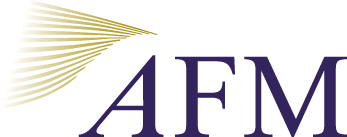 Ontheffing artikel 5:18, derde lid, aanhef en onder c, WftDe Autoriteit Financiële Markten (AFM) kan ontheffing verlenen van de ingevolge hoofdstuk 5.1 Wet op het financieel  toezicht (Wft) en de prospectusverordening (EG/809/2004) in het prospectus op te nemen informatie. Met dit formulier kunt u een verzoek bij de AFM indienen voor een ontheffing op grond van artikel 5:18, derde lid, aanhef en onder c, Wft voor vereiste historische financiële informatie van de prospectusverordening als:de uitgevende instelling sinds de datum van oprichting [geen]/[beperkt] bedrijfsactiviteiten heeft verricht en er geen jaarrekeningen zijn opgesteld; dergelijke historische financiële informatie van minder belang is, uitsluitend voor een specifieke aanbieding van effecten aan het publiek (wellicht ten overvloede dit geldt ook voor basisprospectussen) of een toelating van effecten tot de handel op een gereglementeerde markt bedoeld is en niet van zodanige aard is dat zij invloed heeft op de beoordeling van de financiële positie en vooruitzichten van de uitgevende instelling, de aanbieder, aanvrager van de toelating van effecten tot de handel op een gereglementeerde markt of, in voorkomend geval, de garant. Als hetgeen onder 1 en 2 allebei van toepassing is, dan dient u gebruik te maken van dit formulier voor uw ontheffingsaanvraag. Als hetgeen onder 1 en/of 2 niet van toepassing is, dan kunt u geen gebruik maken van dit formulier. Mocht u wel een ontheffing van (andere) informatie in het prospectus wensen op grond van artikel 5:18, derde lid, Wft, dan kunt u uw gemotiveerde verzoek mailen naar service.prospectus@afm.nl. Heeft u vragen over dit formulier of twijfelt u of dit formulier van toepassing is? Mail uw vraag naar service.prospectus@afm.nl. Aanvraagformulier ontheffingsverzoekVul hieronder al uw gegevens in voor het indienen van een verzoek voor ontheffing op grond van artikel 5:18, derde lid, aanhef en onder c, Wft.Bedrijfsnaam 

Contactpersoon
Vestigingsadres en - postcodePlaatsTelefoonnummer en 
e-mailadresVerklaart:dat zij ontheffing wenst voor de historische financiële informatie zoals vereist in de toepasselijke bijlage(n) van de Prospectusverordening (EG809/2004): [graag hier relevante bijlagen en itemnummers invullen];dat de uitgevende instelling sinds datum van oprichting [geen]/[beperkt] bedrijfsactiviteiten heeft verricht en er geen jaarrekeningen zijn opgesteld;dat de historische financiële informatie van minder belang is, uitsluitend voor een specifieke aanbieding van effecten aan het publiek of een toelating van effecten tot de handel op een gereglementeerde markt bedoeld is en niet van zodanige aard is dat zij invloed heeft op de beoordeling van de financiële positie en vooruitzichten van de uitgevende instelling, de aanbieder, aanvrager van de toelating van effecten tot de handel op een gereglementeerde markt of, in voorkomend geval, de garant;dat bij dit aanvraagformulier alle relevante documenten zijn besloten ter onderbouwing van hetgeen onder 2 t/m 4 is verklaard;dit aanvraagformulier naar waarheid is ingevuld.Toelichting op het verzoek tot ontheffing  MotiveringU dient aan te tonen dat de historische financiële informatie van minder belang is.U dient aan te tonen dat de historische financiële informatie uitsluitend bedoeld is voor een specifieke aanbieding van effecten aan het publiek of een toelating van effecten tot de handel op een gereglementeerde markt.U dient aan te geven dat de historische financiële informatie niet van zodanige aard is dat zij invloed heeft op de beoordeling van de financiële positie en vooruitzichten van de uitgevende instelling, de aanbieder, aanvrager van de toelating van effecten tot de handel op een gereglementeerde markt of, in voorkomend geval, de garant. Opnemen informatie gerelateerd aan de ontheffing in het prospectusU dient aan te geven of (en zo ja waar) in het prospectus informatie wordt of zal worden opgenomen welke gerelateerd is aan de historische financiële informatie waarvoor u een ontheffing verzoekt. 
Deze informatie dient bij dit verzoek te worden gevoegd. Neemt u bijvoorbeeld een risicofactor op die gerelateerd is aan de (nog te verlenen) ontheffing of neemt u andere (financiële) informatie op in plaats van de historische financiële informatie? Dan dient u te motiveren waarom u deze informatie heeft opgenomen en de desbetreffende informatie als bijlage aan het verzoek toe te voegen (zie ook de verklaring op pagina 1 van dit formulier).  Prospectus U dient aan te geven voor welk prospectus een ontheffing wordt aangevraagd. Naam ondertekenaar onderneming 	Functie van ondertekenaarPlaats	Datum (dag, maand, jaar)Handtekening		